Membership ApplicationPlease note your information is kept confidential and is never shared.Today’s Date: _______________First Name _________________________             Last Name __________________________Address ____________________________________City __________________State _____ Zip __________Date of Birth (MM/DD/YYYY) ________________________      Male/FemaleHome Phone ____________________                 Cell Phone _______________________Email Address _________________________________________Would you like to receive the BCB monthly newsletter and calendar of events? Yes/NoIn which Format (select one): email / audible format (by phone)Would you like to receive ACB’s monthly newsletter, The Braille Forum? Format (select one): Email / Large Print / Braille / Audio version on CDBCB encourages our members to get involved and share your skills with us. Please select any areas for which you may be interested in volunteering or serving:Committees:   £ Membership     £ Finance        £ Bylaws     £ Policies and ProceduresOther opportunities:  £ Fundraising     £ Marketing       £ Office assistance                              £ Events      £ Board member      £Other__________________Please check if you are:        £ Blind		£ Vision Impaired           £ Normal VisionRace/Ethnicity: £ Caucasian £ African American  £ Hispanic  £ Other ______________Number of people in household: _____________      Combined Household Income: £ $0 - $11,500 £ $11,551 - $16,000 £ $16,001 - $22,000          £ $22,001 – 28,000   £ $28,001 - $37,000  £ $37,001 – 48,500  £ $48,501 or morePersonal and private information collected in this application form is not shared with anyone. Statistics are used for grant writing and other statistical purposes.Payment Options: (minimum $10 a year per person)£ Check (payable to Bluegrass Council of the Blind) $______ £ Cash $________£ Credit Card Please bill my card in the amount of: $_____________      £ One-time charge £ Annually Credit Card Number _____________________________Expiration Date (MM/YY)_________________ CVV ________________Name on Card _________________Signature ___________________________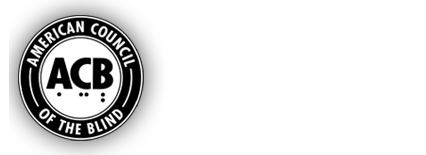 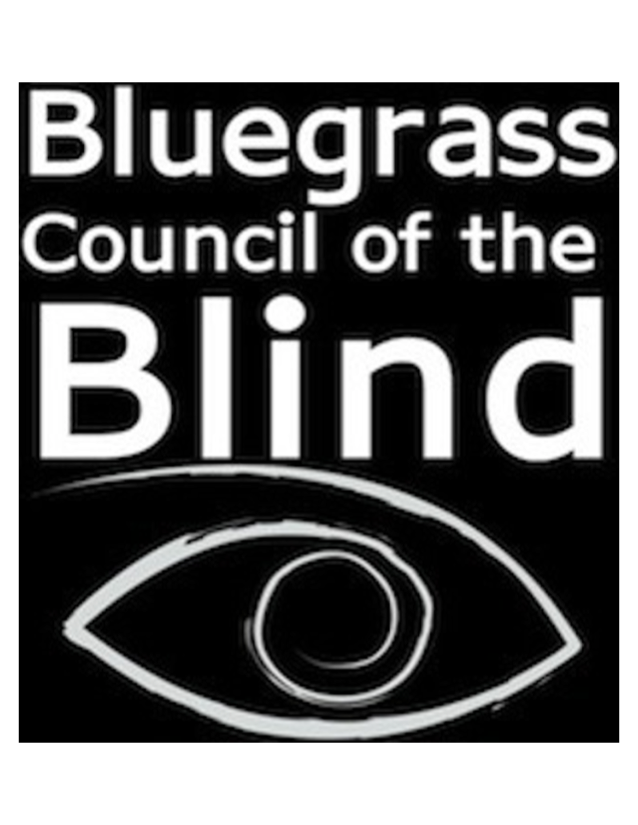 